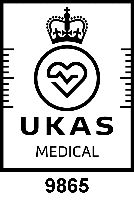 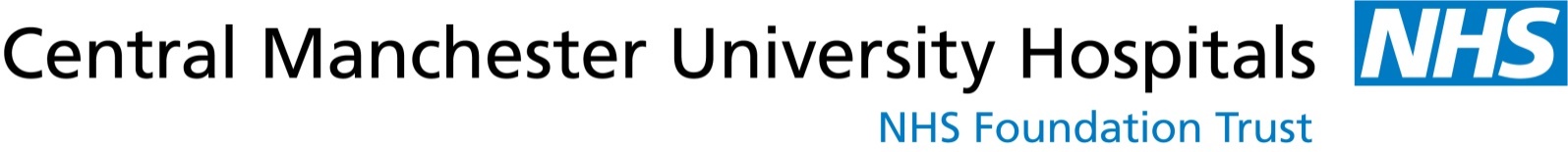 CI Code*Clinical Indication NameTest NameTest CodePlease tickM2Ovarian CarcinomaBRCA1, BRCA2M2.1SMARCA4M2.1NTRK fusionsM2.3HRD status M2.5M245Ovariansex cord stromal tumoursCTNNB1, APC, FOXL2 & DICER1 M245.1M215Endometrial CancerNTRK fusionsM215.1MLH1 promoter hypermethylationM215.2 Somatic Lynch panel (MLH1, MSH2, MSH6, PMS2)M215.4POLEM215.5M3Breast CancerNTRK fusionsM3.5PIK3CAM3.6VariousAny Tumour TypeNTRK fusionsVarious